Thuinberg 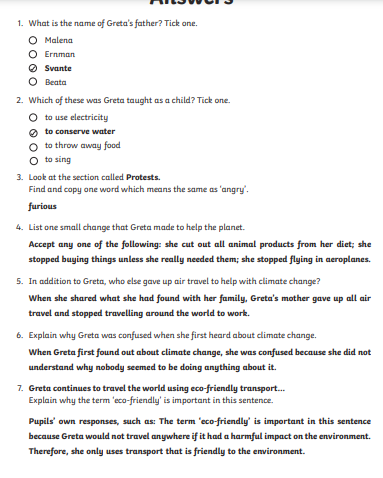 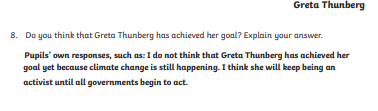 